Лабораторная работаПовторные независимые испытанияПусть один и тот же эксперимент или испытание со случайным исходом проводится многократно в одних и тех же условиях. В каждом из испытаний может наступить событие А с вероятностью p, не зависящей от наступления этого события в других испытаниях. Говорят, что в этом случае испытания проводятся по схеме Бернулли. Формула Бернулли 	Вероятность  того, что в n испытаниях по схеме Бернулли событие А наступит ровно m  раз можно вычислить по формуле  (1),где р – вероятность наступления события в одном испытании, q=1-p. В Excel’e для вычисления вероятностей по формуле Бернулли можно использовать статистическую функцию БИНОМРАСП(число_успехов;число_испытаний;вероятность_успеха ;интегральная)Число_успехов     — количество успешных испытаний - m.Число_испытаний     — число независимых испытаний - n.Вероятность_успеха     — вероятность успеха каждого испытания - p.Интегральная     — логическое значение, определяющее вид функции. Если аргумент «интегральная» имеет значение ИСТИНА, функция БИНОМРАСП возвращает интегральную функцию распределения, то есть вероятность того, что число успешных испытаний не меньше значения аргумента «число_успехов»; если этот аргумент имеет значение ЛОЖЬ, то возвращается функция вероятностной меры, то есть вероятность того, что число успешных испытаний равно значению аргумента «число_успехов».Формула Пуассона	Формула Бернулли позволяет всегда вычислить точное значение вероятности , однако в случае большого числа испытаний(n>15-20) могут возникнуть вычислительные трудности. В случае, когда n достаточно велико, р – мало, а их произведение рекомендуется использовать приближенную формулу Пуассона:(2)В Excel’e для вычисления вероятностей по формуле Бернулли можно использовать статистическую функцию ПУАССОН(m;λ;интегральная)m     — количество успешных событий;     — произведение числа испытаний на вероятность успеха.Интегральная     — логическое значение, определяющее форму возвращаемого распределения вероятностей. Если аргумент «интегральная» имеет значение ИСТИНА, то функция ПУАССОН возвращает интегральное распределение Пуассона, то есть вероятность того, что число случайных событий окажется в диапазоне от 0 до m включительно. Если этот аргумент имеет значение ЛОЖЬ, то возвращается вероятность точного равенства числа произошедших событий значению m.Теорема Муавра-ЛапласаЕще одну приближенную формулу для вычисления вероятности дает локальная теорема Муавра-Лапласа:(3)Функция f(x) является четной и при можно полагать .В Excel’e для вычисления вероятностей по этой формуле следует использовать статистическую функцию НОРМРАСП(x;среднее;стандартное_откл;интегральная)x     — значение, для которого строится распределение(см. формулу 3).Среднее     — .Стандартное_откл     —.Интегральная     — логическое значение, определяющее форму функции. Если аргумент «интегральная» имеет значение ИСТИНА, функция НОРМРАСП возвращает интегральную функцию распределения; если этот аргумент имеет значение ЛОЖЬ, возвращается функция плотности распределения. Для формулы необходимо этот параметр взять равным ЛОЖЬ.Для вычисления вероятности, что число наступивших событий А будет в пределах от m1 до m2, следует воспользоваться интегральной теоремой:, где  (4)Для вычисления в Excel’e следует каждое из значений и вычислить с помощью функции  НОРМРАСП, указав в качестве последнего аргумента значение ИСТИНА.Наивероятнейшее значение. 	При испытаниях по схеме Бернулли одно или два значения m – число успехов,  будут иметь самую высокую вероятность наступления. Это число называется наивероятнейшим числом наступления события А и обозначается n0. Его можно вычислить, решив два неравенства: (5)Интервал, описываемый этими неравенствами, в точности равен единице, поэтому если выражения (np-p) и (np+q) – целые числа, то n0 принимает два значения, иначе – одно.Задание на лабораторную работу1. Изучить образец решения варианта 0.2. Решить задачи 2.1-2.4 согласно варианту по образцу решения, подставив данные из таблиц 2.1-2.4. 3. Написать отчет по лабораторной работе и сдать его на проверку на следующем занятии. Отчет в том числе должен содержать скриншоты экрана в режиме формул. Каждая формула должна быть видна целиком.Задача 2.1 Вероятность, что аудитор при проверке документации фирмы найдет ошибку – p. Аудитор проверяет n  фирм. Найти вероятность того, что при проверке аудитор найдет ошибку:а) ровно в m фирмах;б) менее чем в k фирмах:в) не более чем в l фирмах;Построить полигон распределения. Найти наивероятнейшее число фирм, при проверке которых обнаружится ошибка. Табл. 2.1Задача 2.2  При упаковке денежных купюр в пачки в банке вероятность, что число купюр в пачке окажется ошибочным – p. Какова вероятность, что из n пачек ошибочное число купюр содержата) m пачекб) не более k пачекв) хотя бы l пачекНайти наивероятнейшее число пачек, содержащих ошибочное число купюр. Сколько пачек требуется взять, чтобы наивероятнейшим числом пачек с ошибочным числом купюр было u пачек?Табл. 2.3Задача 2.3 На факультете учатся n студентов. Вероятность, что студент не имеет задолженностей – p. Найти вероятность, что задолженности имеют а) m студентовб) не более k студентовв) от l до u студентовТабл. 2.2Задача 2.4.Образец решения.Вариант 0.Задача 2.1 Вероятность, что аудитор при проверке документации фирмы найдет ошибку – 0.3. Аудитор проверяет 8  фирм. Найти вероятность того, что при проверке аудитор найдет ошибку:а) ровно в 3 фирмах;б) менее чем в 4 фирмах:в) не более чем в 2 фирмах;Построить полигон распределения. Найти наивероятнейшее число фирм, при проверке которых обнаружится ошибка.Решение: Запишем номер задачи и данные в ячейках А1-F2. В ячейке G2 наберем формулу БИНОМРАСП(D2;C2;B2;ЛОЖЬ) – получим ответ на вопрос а). В ячейке H2 запишем формулу БИНОМРАСП(D2-1;C2;B2;ИСТИНА), так как нам нужно менее чем k фирм – первым аргументом будет значение k-1 из ячейки D2, последним аргументом будет ИСТИНА, так как требуется просуммировать все вероятности для значений от 0 до k-1, полученный результат есть ответ на вопрос б). В ячейке I2 запишем формулу 1-БИНОМРАСП(F2;C2;B2;ИСТИНА), то есть мы вычисляем сначала вероятность противоположного события – что ошибка обнаружится в l и менее чем l фирмах (поэтому последний аргумент = ИСТИНА), затем вычитаем ее из единицы, результат и есть ответ на вопрос в). 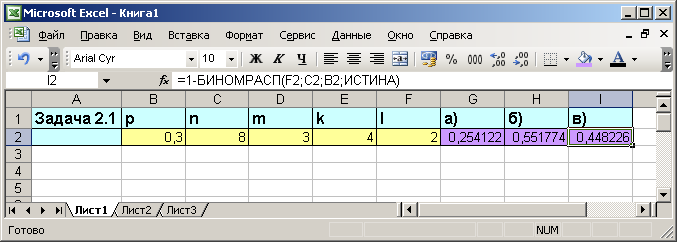 Для построения полигона распределения запишем в ячейках B4:J4 возможные значения числа наступивших событий – от 0 до 8. Затем в ячейке B5 наберем формулу БИНОМРАСП(B4;$C$2;$B$2;ЛОЖЬ) и выполним автозаполнение ячеек С5:J5 по ячейке B5. После этого выделим ячейки B5:J5 и выберем значок «Диаграмма» на панели инструментов или в меню «Вставка». Выбираем далее 1)тип диаграммы – график, 2) в разделе «Ряд» выберем пункт «Подписи по оси Х» - ячейки B4:J4 3)-4) можно добавить по желанию подписи к осям и выбрать цвет и вид линий на диаграмме.	Наивероятнейшее число – это число, для которого вероятность максимальна, в данной задаче это число 2 с вероятностью 0,296. Запишем это в ячейке В26. Задача решена. 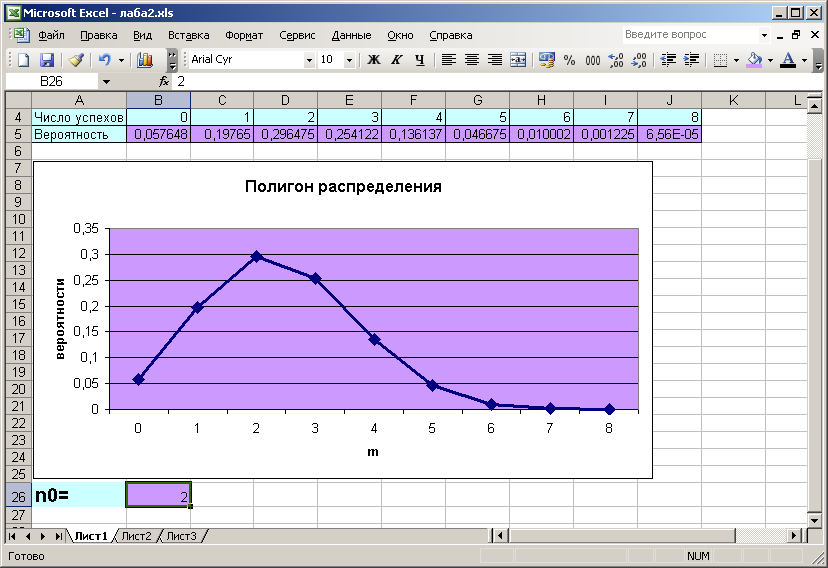 Задача 2.2  При упаковке денежных купюр в пачки в банке вероятность, что число купюр в пачке окажется ошибочным – 0.002. Какова вероятность, что из 4000 пачек ошибочное число купюр содержата) 6 пачекб) не более 3 пачекв) хотя бы 2 пачекг)Найти наивероятнейшее число пачек, содержащих ошибочное число купюр. д) Сколько пачек требуется взять, чтобы наивероятнейшим числом пачек с ошибочным числом купюр было 5 пачек?Решение. В данной задаче следует использовать формулу Пуассона (2). Действительно, n велико, p мало и . Запишем обозначения и данные задачи в ячейках A1:G2, как показано на рисунке. В ячейке H2 набираем формулу ПУАССОН(D2;B2*C2;ЛОЖЬ), первый параметр – число успехов, второй значение λ=np, третий параметр ЛОЖЬ, так как нас интересует ровно m успехов. Результат будет ответом на вопрос а). В ячейке I2 задаем формулу ПУАССОН(E2;B2*C2;ИСТИНА), получаем ответ на вопрос б) – третий параметр выбираем ИСТИНА, так как нам нужно 3 и менее успехов – 0,1,2. И в ячейке J2 задаем формулу 1-ПУАССОН(F2;B2*C2;ИСТИНА), ответ на вопрос в). Для ответа на вопрос г) вычислим сначала величины np+p и np-q в ячейках K3 и K4 с помощью формул C2*B2+B2 и C2*B2-(1-B2). Так как оба числа не целые, возьмем в качестве ответа наибольшее из них, округленное вниз до целого. Для этого записываем в ячейке K2 формулу ОКРУГЛВНИЗ(K3;0). Получили ответ на вопрос г). Для решения пункта д) необходимо решить систему неравенств , выражая отсюда n получим: .Запишем в ячейки L2 и L3 соответственно формулы (G2-B2)/B2 и (G2+1-B2)/B2. Полученные два числа и будут ответом – необходимо взять от 2499 до 2999 пачек, чтобы наивероятнейшим числом ошибочных пачек было 5.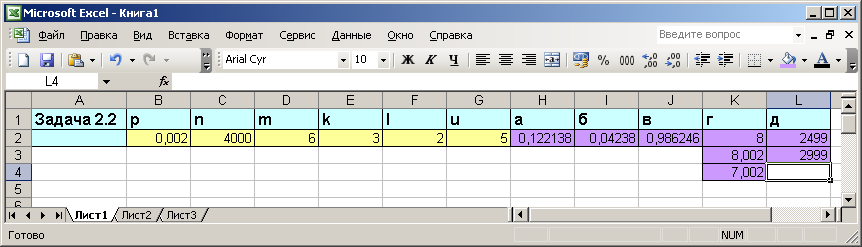 Задача 2.3 На факультете учатся 600 студентов. Вероятность, что студент не имеет задолженностей – 0.8. Найти вероятность, что задолженности имеют а) 150 студентовб) не более 110 студентовв) от 100 до 120 студентовРешение. В данной задаче будем использовать формулы (3) и (4), так как число испытаний велико, а вероятность не является достаточно маленькой. Обратите внимание, что в условии задачи дана вероятность того, что студенты не имеют задолженностей, а далее спрашиваются вероятности об имеющих задолженности студентах, то есть работать фактически надо с вероятностью 1-p=0.2, ее и запишем сразу в таблицу. Запишем  обозначения и данные задачи в ячейках A1:K2, как показано на рисунке. Предварительно, в ячейке H2 вычислим величину с помощью формулы =КОРЕНЬ(B2*C2*(1-B2)), в дальнейшем будем ее использовать там, где требуется указать стандартное отклонение. Для ответа на вопрос а) набираем в ячейке I2 формулу НОРМРАСП(D2;B2*C2;H2;ЛОЖЬ). Первый параметр здесь – число успехов, затем следует указать величину np, затем стандартное отклонение, и последний параметр – ЛОЖЬ, так как нам требуется вероятность только для 1 значения успеха. Получившаяся маленькая величина не должна смущать – событий вида «0 студентов имеют задолженности», «1 студент имеет задолженности» и т.д. – очень много, а сумма всех их вероятностей вместе – 1. Для ответа на вопрос б) набираем в ячейке J2 формулу  НОРМРАСП(E2;B2*C2;H2;ИСТИНА). Последний параметр ИСТИНА –так, как нам требуется сумма вероятностей для числа успехов от 0 до 110. Для ответа на вопрос в) в ячейке K2 набираем формулу =НОРМРАСП(G2;B2*C2;H2;ИСТИНА)-НОРМРАСП(F2;B2*C2;H2;ИСТИНА). Обратите внимание, в первой формуле используем большее число – 120, во второй меньшее – 100. Задача решена. 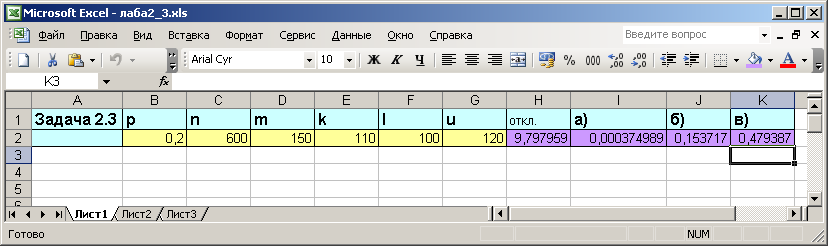 Задача 2.4. Вероятность изготовления нестандартной детали на станке-автомате равна 0,003 . Найти вероятность того, что среди 1000 деталей окажется не более 2 нестандартных. Решение. В данной задаче число испытаний велико, а вероятность мала. Проверим λ=np=1000*0.003=3<10, значит можно использовать формулу Пуассона. Не более 2 – означает 0,1 или 2 детали, значит параметр Интегральная будет равен ИСТИНА. Для ответа на вопрос задачи запишем данные как показано на рисунке и набираем формулу для ответа  =ПУАССОН(D2;B2*C2;ИСТИНА). Задача решена.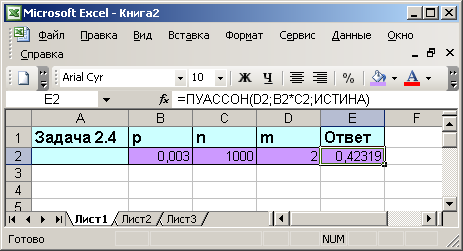 № вариантаpnmkl0,283420,374230,695340,472430,264220,885430,297340,384350,592420,773240,386350,497430,286350,176850,664350,483440,572430,363220,295550,784330,561440,473430,395540,664340,285540,49333№ вариантаpnmklu0,002400063250,003300074130,001500062310,001400033240,002300024120,004200072430,002350051240,003250042320,001700043210,003350074230,001800051250,002450032140,002280034320,003360055260,005480064340,002250083430,001400032120,002370091240,003260042330,004180053250,005360065340,004340064430,003260083140,002450072330,001490055250,00325009442№ вариантаpnmklu0,86001501101001200,75001601201051350,56003204003003700,64001501751401600,757001901801601700,555002352602202400,656002352502552750,87001501601201350,856001001151651800,76001952001651850,65001852151902050,654001151451301550,45002853153003250,556004554002503150,67005253503004450,78006205454605000,655003702553554000,84002601751652150,756003154002302700,68005755654605000,85003351451551750,77004501802553100,556001704203453500,85001803252002750,854002001551602000,6800430395355400№ вариантаТекст задачи1. Вероятность попадания в мишень при одном выстреле – 0,8. Какова вероятность, что при 9 выстрелах будет хотя бы 3 попадания?2. Вероятность приживления саженца ели в условиях нашего города равна 0,75. Какова вероятность того, что из 192 высаженных саженцев погибнут ровно 44 саженца?1. Вероятность, что пассажир опоздает на поезд – 0,002. Каково наивероятнейшее число опоздавших среди 4000 пассажиров? Чему равна вероятность этого числа?2. В среднем 75% клиентов-заемщиков банка не допускают просрочки платежей. Какова вероятность, что просрочки не допускают не менее 150 клиентов из 200?1. Вероятность встретить на улице своего преподавателя – 0,002. Какова вероятность, что среди 1000 прохожих вы встретите хотя бы одного своего преподавателя?2. Доля изделий высшего сорта продукции составляет 80 %. Найти вероятность того, что в партии из 900 изделий высшего сорта будет не больше 600.1. В течение семестра студент выполняет 10 контрольных работ. Вероятность, что он успешно выполнит каждую работу – 0,7. Какова вероятность, что он успешно выполнит хотя бы 8 контрольных работ?2. Вероятность покупки при посещении клиентом магазина составляет 0,75. Найти вероятность того, что при 100 посещениях клиент совершит покупку ровно 80 раз.1. Страховой агент заключает договор в 10% случаев при посещении потенциальных клиентов. Какова вероятность заключить хотя бы 1 договор при посещении 6 человек?2. Магазин получил 1000 бутылок минеральной воды. Вероятность того, что при перевозке бутылка окажется разбитой, равна 0,003. Найти вероятность того, что магазин получил меньше двух разбитых бутылок.1. Вероятность попадания в мишень при одном выстреле – 0,7. Какова вероятность, что при 8 выстрелах будет хотя бы 2 попадания?2. Вероятность приживления саженца ели в условиях нашего города равна 0,85. Какова вероятность того, что из 190 высаженных саженцев погибнут ровно 55 саженца?1. Вероятность, что пассажир опоздает на поезд – 0,004. Каково наивероятнейшее число опоздавших среди 4700 пассажиров? Чему равна вероятность этого числа?2. В среднем 65% клиентов-заемщиков банка не допускают просрочки платежей. Какова вероятность, что просрочки не допускают не менее 160 клиентов из 250?1. Вероятность встретить на улице своего преподавателя – 0,003. Какова вероятность, что среди 1200 прохожих вы встретите хотя бы одного своего преподавателя?2. Доля изделий высшего сорта продукции составляет 85 %. Найти вероятность того, что в партии из 870 изделий высшего сорта будет не больше 650.1. В течение семестра студент выполняет 8 контрольных работ. Вероятность, что он успешно выполнит каждую работу – 0,9. Какова вероятность, что он успешно выполнит хотя бы 6 контрольных работ?2. Вероятность покупки при посещении клиентом магазина составляет 0,75. Найти вероятность того, что при 200 посещениях клиент совершит покупку ровно 120 раз.1. Страховой агент заключает договор в 15% случаев при посещении потенциальных клиентов. Какова вероятность заключить хотя бы 1 договор при посещении 9 человек?2. Магазин получил 2000 бутылок минеральной воды. Вероятность того, что при перевозке бутылка окажется разбитой, равна 0,003. Найти вероятность того, что магазин получил меньше 4 разбитых бутылок.1. Вероятность попадания в мишень при одном выстреле – 0,9. Какова вероятность, что при 7 выстрелах будет хотя бы 3 попадания?2. Вероятность приживления саженца ели в условиях нашего города равна 0,75. Какова вероятность того, что из 245 высаженных саженцев погибнут ровно 56 саженца?1. Вероятность, что пассажир опоздает на поезд – 0,004. Каково наивероятнейшее число опоздавших среди 5000 пассажиров? Чему равна вероятность этого числа?2. В среднем 78% клиентов-заемщиков банка не допускают просрочки платежей. Какова вероятность, что просрочки не допускают не менее 375 клиентов из 400?1. Вероятность встретить на улице своего преподавателя – 0,004. Какова вероятность, что среди 900 прохожих вы встретите хотя бы одного своего преподавателя?2. Доля изделий высшего сорта продукции составляет 76 %. Найти вероятность того, что в партии из 1000 изделий высшего сорта будет не больше 800.1. В течение семестра студент выполняет 8 контрольных работ. Вероятность, что он успешно выполнит каждую работу – 0,8. Какова вероятность, что он успешно выполнит хотя бы 5 контрольных работ?2. Вероятность покупки при посещении клиентом магазина составляет 0,65. Найти вероятность того, что при 100 посещениях клиент совершит покупку ровно 70 раз.1. Страховой агент заключает договор в 12% случаев при посещении потенциальных клиентов. Какова вероятность заключить хотя бы 1 договор при посещении 8 человек?2. Магазин получил 1750 бутылок минеральной воды. Вероятность того, что при перевозке бутылка окажется разбитой, равна 0,003. Найти вероятность того, что магазин получил меньше 3 разбитых бутылок.1. Вероятность попадания в мишень при одном выстреле – 0,8. Какова вероятность, что при 8 выстрелах будет хотя бы 4 попадания?2. Вероятность приживления саженца ели в условиях нашего города равна 0,75. Какова вероятность того, что из 153 высаженных саженцев погибнут ровно 44 саженца?1. Вероятность, что пассажир опоздает на поезд – 0,002. Каково наивероятнейшее число опоздавших среди 3800 пассажиров? Чему равна вероятность этого числа?2. В среднем 75% клиентов-заемщиков банка не допускают просрочки платежей. Какова вероятность, что просрочки не допускают не менее 350 клиентов из 400?1. Вероятность встретить на улице своего преподавателя – 0,003. Какова вероятность, что среди 1000 прохожих вы встретите хотя бы одного своего преподавателя?2. Доля изделий высшего сорта продукции составляет 85 %. Найти вероятность того, что в партии из 950 изделий высшего сорта будет не больше 700.1. В течение семестра студент выполняет 10 контрольных работ. Вероятность, что он успешно выполнит каждую работу – 0,6. Какова вероятность, что он успешно выполнит хотя бы 8 контрольных работ?2. Вероятность покупки при посещении клиентом магазина составляет 0,6. Найти вероятность того, что при 100 посещениях клиент совершит покупку ровно 75 раз.1. Страховой агент заключает договор в 10% случаев при посещении потенциальных клиентов. Какова вероятность заключить хотя бы 1 договор при посещении 5 человек?2. Магазин получил 800 бутылок минеральной воды. Вероятность того, что при перевозке бутылка окажется разбитой, равна 0,003. Найти вероятность того, что магазин получил меньше двух разбитых бутылок.1. Вероятность попадания в мишень при одном выстреле – 0,8. Какова вероятность, что при 9 выстрелах будет хотя бы 4 попадания?2. Вероятность приживления саженца ели в условиях нашего города равна 0,75. Какова вероятность того, что из 192 высаженных саженцев погибнут ровно 50 саженца?1. Вероятность, что пассажир опоздает на поезд – 0,002. Каково наивероятнейшее число опоздавших среди 3000 пассажиров? Чему равна вероятность этого числа?2. В среднем 75% клиентов-заемщиков банка не допускают просрочки платежей. Какова вероятность, что просрочки не допускают не менее 150 клиентов из 250?1. Вероятность встретить на улице своего преподавателя – 0,003. Какова вероятность, что среди 1000 прохожих вы встретите хотя бы одного своего преподавателя?2. Доля изделий высшего сорта продукции составляет 85 %. Найти вероятность того, что в партии из 1000 изделий высшего сорта будет не больше 700.1. В течение семестра студент выполняет 10 контрольных работ. Вероятность, что он успешно выполнит каждую работу – 0,9. Какова вероятность, что он успешно выполнит хотя бы 7 контрольных работ?2. Вероятность покупки при посещении клиентом магазина составляет 0,7. Найти вероятность того, что при 100 посещениях клиент совершит покупку ровно 75 раз.1. Страховой агент заключает договор в 15% случаев при посещении потенциальных клиентов. Какова вероятность заключить хотя бы 1 договор при посещении 6 человек?2. Магазин получил 1200 бутылок минеральной воды. Вероятность того, что при перевозке бутылка окажется разбитой, равна 0,003. Найти вероятность того, что магазин получил меньше двух разбитых бутылок.1. Вероятность попадания в мишень при одном выстреле – 0,75. Какова вероятность, что при 9 выстрелах будет хотя бы 3 попадания?2. Вероятность приживления саженца ели в условиях нашего города равна 0,85. Какова вероятность того, что из 176 высаженных саженцев погибнут ровно 50 саженца?